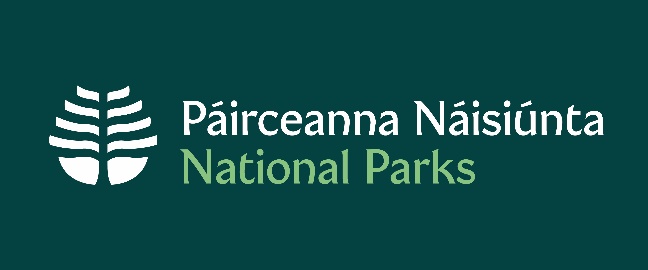 Glenveagh National ParkEducation CentreLeaving Cert Ecology WorkbookStudy of an EcosystemName	_____________________________School	_____________________________Date		_____________________________Plan for the Day:Arrival, introduction, and run-down of the dayBegin walk on Derrylahan Nature TrailIntroduction to park, ongoing conservation work, & ecology equipment Return to Bridge House Education Centre for lunchLunch BreakMap of habitat & environmental factorsCollect 5 plant samples & 5 animal samples and identify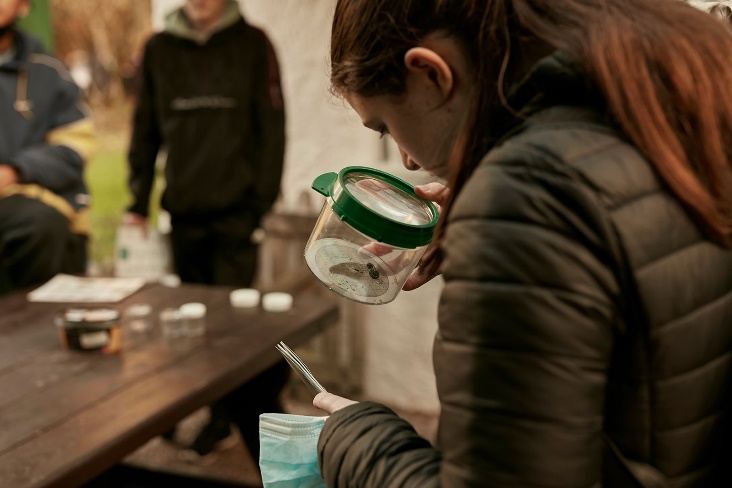 Qualitative & Quantitative analysesWrite up & discussion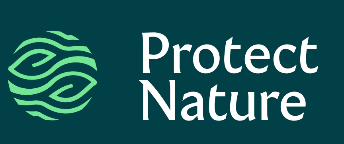 Map of the Ecosystem and its Habitats:Draw a plan view of the area. Write a brief description answering some of the following questions:What is the name of the area and where is it located?Which way is the area facing (aspect)?    Is it level or not (steepness)?  Is it an open are or surrounded (exposure)?Make a legend for key features and mark the direction North using a compass.Answers to questions:Abiotic Factors (non living)  including Climatic and Edaphic (soils)  factors:Use the equipment provided to record the following:( Record 3 )	Link these to plant/animal adaptations:Identify and record features of five plants:Mark the location of each on the map drawn using the key P1, P2.... Notes:			   			Animal/ Invertebrate sampling:Experiments with pooters, sweep nets, pitfall traps, small mammal traps and beating trays, and cryptozoic traps.Identify, record and sketch 5 samples. Mark the location of each on the map using the key A1, A2 etc.Notes on methods used and possible sources of error:Qualitative and Quantitative StudyPlant Frequency and Percentage Cover:Use the quadrat, identification material and a pencil.  Throw the pencil anywhere within your site. Set one corner of the quadrat where the pen landed keeping the quadrat parallel to the boundary of your site. You will do this ten times and record two sets of information – one for Frequency and one for Percentage Cover.Step 1: Throw the quadrat and record the presence or absence of each of your 5 plants inside the quadrat in the frequency table below, with a tick if it is present. Add the names of any new plants that you find that you didn’t identify earlier if time allows.Step 2:	After each throw, record the percentage cover of each of your 5 plants in the second table. Count the number of times each plant touches the top right hand corner of each small grid within the quadrat. *A full size quadrat would have 100 squares so multiply your count by 4*Step 3: Repeat 10 throws of the quadrat, making recordings in each of the two tables. To calculate the totals:Percentage Frequency Calculations:To calculate % frequency use this formula:Number of quadrats containing the plant 		 100    Total no. of quadrats 			 x           1Percentage Cover Calculations:To calculate the % cover, use this formula: No. of points covered		x	100Total no. of grid points		  	  1Results GraphsDraw a graph of your results, with % frequency on the Y axis and plants on the X axisGraphs Continued:Draw a graph with the % cover results, in a similar way:What do these graphs tell you about the distribution of plants in the habitat?How can these results be linked to Abiotic Factors and Adaptations?Line Transect:Study the changes in vegetation - compare with the abiotic factors to see adaptationsLay the marked rope across an area of change in the habitat. Stake the rope at each end. Record what plant (or animal) is touching or under the rope at each 1m station.Results:What do these results tell you about this area of the ecosystem? What Abiotic Factors are influencing your findings?Discussion Notes :Use this space to record significant observations, interesting points, or anything else that arises from the conversation. Make drawings and diagrams to help you remember what you saw and did.Adaptation of Species - structural or behavioural:Food chains and webs:Energy Flow and Pyramid of Numbers:Abiotic factors (and biotic) affecting the results of your study:What did your results tell you about the ecosystem? What sources of error were there? What else could be investigated? What are your conclusions?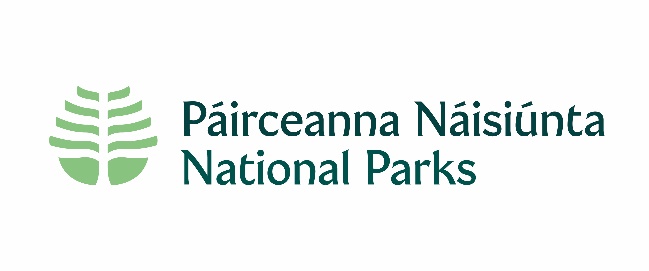 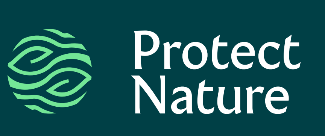 Abiotic factorApparatus used and DiagramHow it was usedAir temperatureSoil temperatureAir temperatureSoil temperatureSoil pHLight intensityAbiotic factorPlant/animalAdaptation1.2.3.Plant NameWhere FoundAdaptationCompetitionSketchAnimal NameWhere FoundAdaptationCompetitionSketchFrequency TableQuadrat  NoQuadrat  NoQuadrat  NoQuadrat  NoQuadrat  NoQuadrat  NoQuadrat  NoQuadrat  NoQuadrat  NoQuadrat  NoQuadrat  NoPlant Name12345678910%FrequencyPercentage Cover TableQuadrat  NoQuadrat  NoQuadrat  NoQuadrat  NoQuadrat  NoQuadrat  NoQuadrat  NoQuadrat  NoQuadrat  NoQuadrat  NoQuadrat  NoPlant Name12345678910%CoverStation Number at 1m intervalsName of plant (or animal) touching or under the mark12345678910